Kreuzworträtsel erstellen mit Hot Potatoes 6Hot Potatoes installieren, Aufforderungen  zur Anmeldung können ignoriert werden.Ggf. Deutsch als Sprache wählenAuf dem Starbildschirm auf JCross klickenIn der 2. Kopfzeile das Icon mit dem Gitter und dem grünen Zauberstab anklickenIm neuen Fenster („Ein Kreuzworträtsel automatisch erstellen“) die maximale Rastergröße bestimmen (Voreinstellung = 20)In das freie Feld links die zu suchenden Begriffe eintragenWenn genug Wörter eingetragen sind, auf „Das Raster erstellen“ klicken.
(kann wiederholt werden, bis die Form den Erwartungen entspricht)Klick auf „Definitionen“ erzeugt ein neues Fenster „Definitionen hinzufügen“Nach Eingabe einer Definition IMMER auf „ok“ klicken, sonst geht die Eingabe verlorenMit OK abschließenTitel ergänzenBearbeitungsstand abspeichernIm Menüpunkt Daten .. „Export zum Drucken“ wählenGemäß dem Hinweis „Hintergrundfarben und Bilder ausdrucken“ einstellen *)Fertig - Ausdrucken*) Man aktiviert den Druck des Hintergrunds über „Datei / Seite einrichten“. Auf dem Reiter „Papierformat“ findet den Dialog für die Druckoptionen, die dann für das Dokument gelten und mit ihm gespeichert werden.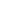 Download hier: http://www.hotpotatoes.de/